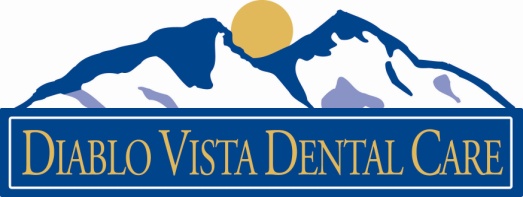 Consent for Orthodontic TreatmentPart 2CARE OF YOUR ORTHODONTIC APPLIANCES:We take meticulous care in preparing your teeth to receive the orthodontic bands and brackets.  We provide you with detailed written and oral instructions on how to take care of your appliances; it is up to you to do so.  We have made it an office policy to replace 3 brackets (including bands) at no additional charge.  Thereafter, you will be charged an additional fee of $50 for the replacement/rebonding of each bracket and $55 for the replacement/recementing of each band.  We have decided to enforce this policy strictly so our patients take better care of their appliances; it saves us all a lot of time.If we have provided you with a headgear: This appliance helps your treatment prognosis.  You should wear it for a minimum of 14 hours every day to see the results; you sleep with your headgear on.  You do not have to wear it to school or to your friends’ homes.  You should not wear it to any sporting events, while driving in cars in event of an accident or while playing or being physically active with friends or siblings at home because you can end up being hurt.  Sometimes, the treatment does not respond to the headgear wear and we have to change the plan such as extractions of teeth, additional surgery etc… We do strive however to achieve optimal results with headgear wear first.  If you are not consistent, we will have to resort to other, more aggressive treatment to obtain ideal results or being able to accept compromise of the outcome.